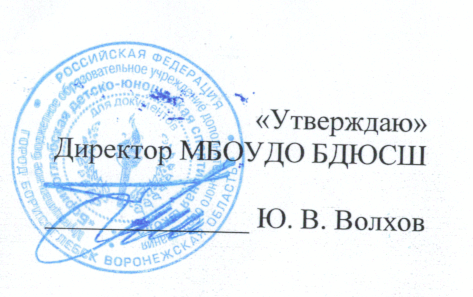 Годовой календарный учебный графикМБОУДО БДЮСШг. БорисоглебскУчебный графикМБОУДО «Борисоглебская детско-юношеская спортивная школа»Борисоглебского городского округа Воронежской областиПояснительная запискаГодовой учебный график МБОУДО БДЮСШ является документом регламентирующим организацию и проведение образовательного процесса в учреждении.Нормативно-правовую базу календарного учебного графика МБОУДО БДЮСШ составляют:Конвенция о правах ребенка.Закон РФ «Об основных гарантиях прав ребенка».Федеральный Закон «Об образовании РФ» от 29.12.2012 г.                    № 273-ФЗ.Федеральный Закон «О физической культуре и спорте в РФ»                от 04.12.2012 г. № 392-ФЗ.Порядок организации и осуществления образовательной деятельности по дополнительным программам от 29.08.2013 г.              № 1008.Постановление Главного санитарного врача РФ от 03.04.2003 г.           № 27 СанПиН 2.4.4. 1251-03.Годовой календарный учебный план-график утверждается директором МБОУДО БДЮСШ. Изменения в календарный учебный план-график вносятся приказом директора МБОУДО БДЮСШ, по согласованию с тренерским советом.Годовой календарный учебный план-график учитывает индивидуальные, возрастные, психологические возможности обучающихся МБОУДО БДЮСШ на этапах подготовки по видам спорта и отвечает требованиям охраны жизни и здоровья. В установленном законодательством Российской Федерации порядке закрепляет ответственность за реализацию дополнительных предпрофессиональных программ в области физической культуры и спорта, по видам спорта на этапах подготовки в соответствии с прилагаемым к программе учебным планом.Основные положенияПродолжительность учебного года в МБОУДО БДЮСШ составляет – 42-46 учебных недель.Учебные занятия для обучающихся БДЮСШ этапов НП свыше 1 года обучения и последующих за ним, начинается с 01.09.2017 г.Формирование групп этапа начальной подготовки первого года обучения заканчивается 15.11.2018 г. в соответствии с Федеральными Государственными требованиями.Учебный год заканчивается 30.06.2018 г. в соответствии с Федеральным Государственными требованиями.Учебно-тренировочные занятия проводятся в соответствии с расписанием, утвержденным директором БДЮСШ. Начало учебно-тренировочных занятий – с 08.00 ч. Окончание учебно-тренировочных занятий по назначению, не позднее 22.00 ч.Один академический час – 45 минут. В целях недопущения перегрузок и сохранения здоровья обучающихся БДЮСШ между занятиями вводятся обязательные перерывы – 10 минут.Часовая нагрузка на этапах подготовки:НП 1 г. – 6 часов в неделю;НП св. 1 г. – 9 часов в неделю;УТ до 2 лет – 12 часов в неделю;УТ св. 2 лет – 18 часов в неделю.В каникулярное время учебно-тренировочные занятия проводятся в соответствии с календарно-тематическим планированием дополнительной предпрофессиональной программы по виду спорта, допускается изменение формы занятий.Коллектив БДЮСШ работает с понедельника по пятницу, с двумя выходными днями: суббота и воскресенье.Нерабочие и праздничные дни – в соответствии с Постановлением Правительства РФ.Медицинский контроль: два раза в год – в начале учебного года и марте-апреле текущего года.Промежуточная и итоговая аттестация, сдача контрольно-переводных нормативов – апрель-май текущего года.Родительские собрания проводятся на отделениях по видам спорта по усмотрению тренера-преподавателя, не реже двух раз в год.План учебно-тренировочных занятийв МБОУДО БДЮСШ на отделениях по видам спортаПримерный план-график распределения учебных часов в группахначальной подготовки 1 года обученияПримерный план-график распределения учебных часов в группахначальной подготовки 2-3 года обученияПримерный план-график распределения учебных часов в учебно-тренировочных группах 1-3 года обученияПримерный план-график распределения учебных часов в  учебно-тренировочных группах 4-5 года обучения№п/пРазделы подготовкигнп1гнп2 гнп3утг1утг2утг3утг4утг51Теоретическая подготовка.10242432324650702Общая физическая подготовка.609393103861331141203Специальная физическая подготовка.40565678801261321304Техническая подготовка.78818195841241241805Тактическая подготовка.30545473701151001166Интегральная подготовка.50606070761061281327Инструкторская и судейская практика.----122020208Соревнования.-303036458084889Контрольно-переводные испытания.81616161624202410Восстановительные мероприятия.---495154564811Общее количество часов.276414414552552828828828№п\пРазделы подготовкиIX XXIXI  I II IIIIV VVIVIIIВсего1Теоретическаяподготовка-1111111111102Общая физическаяподготовка65655456567603Специальная физическаяподготовка44433434344404Техническая подготовка77777777778785Тактическая подготовка23223333333306Интегральная подготовка24455555555507Инструкторская и судейская практика------------8Соревнования------------9Контрольно-переводные испытания4-------4--810Восстановительные мероприятия------------Всего2524242324242426282628276№п\пРазделы подготовкиIX XXIXI  I II IIIIV VVIVIIIВсего1Теоретическаяподготовка22222222233242Общая физическаяподготовка988889888910933Специальная физическаяподготовка55555555556564Техническая подготовка77777777889815Тактическая подготовка45555555555546Интегральная подготовка66666555555607Инструкторская и судейская практика------------8Соревнования--55555--5-309Контрольно-переводные испытания44-----44--1610Восстановительные мероприятия------------Всего3737383838383736374038414№п\пРазделы подготовкиIX XXIXI  I II IIIIV VVIVIIIВсего1Теоретическаяподготовка33333333332322Общая физическаяподготовка9999109910910101033Специальная физическаяподготовка77777777778784Техническая подготовка88889999999955Тактическая подготовка66667777777736Интегральная подготовка66666577777707Инструкторская и судейская практика------------8Соревнования33333363333369Контрольно-переводные испытания44441610Восстановительные мероприятия4444445555549Всего5050464649475351545551552№п\пРазделы подготовкиIX XXIXI  I II IIIIV VVIVIIIВсего1Теоретическаяподготовка24455555555502Общая физическаяподготовка10101010101010111111111143Специальная физическаяподготовка12121212121212121212121324Техническая подготовка11111111111111111212121245Тактическая подготовка9999999999101006Интегральная подготовка11111111121212121212121287Инструкторская и судейская практика11113222132208Соревнования77778888888849Контрольно-переводные испытания55552010Восстановительные мероприятия5555555555656Всего7375717175747480807778828